DECRETO LEGISLATIVO               / 2018Confere ao Padre Edson Alves Irineu Magalhães o Diploma de “Gratidão do Povo Itatibense”.A CÂMARA MUNICIPAL DE ITATIBA APROVA:Art. 1º A Câmara Municipal de Itatiba, em nome da população, confere por comprovado merecimento ao Padre Edson Alves Irineu Magalhães, o Diploma de “Gratidão do Povo Itatibense”.Art. 2º O respectivo Diploma será entregue em dia, hora e local a serem designados de comum acordo entre a agraciada e a Mesa da Edilidade.Art. 3º As despesas decorrentes deste Decreto correrão à conta de verba orçamentária própria.Art. 4º Este Decreto entrará em vigor na data de sua publicação, revogadas disposições em contrário.Sala das Sessões, 13 de agosto de 2018.LEILA BEDANIVereadora – 2ª Secretária – PVMensagem ao projeto de decreto legislativo n.º                   que confere por comprovado merecimento ao Padre Edson Alves Irineu Magalhães, o diploma de gratidão do povo Itatibense.Senhor Presidente.A presente propositura tem por finalidade homenagear o Padre Edson Alves Irineu Magalhães, que vem realizando um significativo trabalho com a comunidade do N.S. Dr. Luís de Mato Pimenta (Cecap), conduzindo as pessoas ao encontro com Deus.O Sacerdote tem a nobre missão de unir as pessoas, orientar, motivar a comunidade cristã e, seguindo esses preceitos, o Padre Edson tem caminhado junto da comunidade e, com muita humildade e simplicidade, agrega forças, auxilia a superar crises e obstáculos, dissemina a essência do coletivo e ampara o espírito de fortaleza e confiança no caminho a ser seguido.Edson Alves Irineu Magalhães nasceu em 09 de fevereiro de 1988, em São Paulo capital. Por volta de 1990 foi morar em Francisco Morato, onde sua família reside até hoje. Filho de Colombo Irineu Magalhães e Maria Alves da Penha tem apenas um irmão chamado Emerson Alves Irineu Magalhães.Edson teve uma infância muito complicada, por conta da situação financeira e familiar. Durante sua infância não frequentava muito a igreja, porém sempre teve um grande respeito e carinho para com as coisas de Deus. Fez o sacramento da crisma na Paróquia Sagrado Coração (Francisco Morato) com um casal de catequistas (Rafael e Antônia) que com as dinâmicas em grupos e uma forma bela de evangelizar começou a mexer com seus sentimentos e a fazer com que ele pensasse um pouco sobre Deus e sobre a Igreja, porém até o momento não pensava em ser padre, embora desde a infância cultivasse uma vocação interna. No ano de 2005, Edson conheceu a comunidade Santa Rosa de Lima, no bairro Jardim Rosa, onde teve uma grande mudança, naquela comunidade encontrou grandes amigos que ajudaram muito em seu processo de conversão, foi catequista e logo depois coordenador do Grupo de Oração (RCC) durante um ano, e nessa capela com os trabalhos de evangelização começou a despertar de forma mais convicta a vontade de ser padre, seu discernimento vocacional se deu através de uma conversa com Pe. Luiz de Jesus Silva, e também com os encontros de animação vocacional promovido pela Diocese de Bragança Paulista, durante esse um ano de acompanhamento vocacional teve a convicção de que realmente desejava ser padre.A vontade de ser padre vem de uma profunda vontade de evangelizar, servir a Deus e a Santa Igreja. Ingressou no seminário propedêutico da diocese de Bragança Paulista na cidade de Caieiras no dia 18 de fevereiro de 2008, onde foi acompanhado pelo reitor Pe. Wagner da Silva Navarro. Concluiu sua formação em Campinas acompanhado pelo Reitor Pe. Nei de Oliveira Preto e Pe. José Antônio Boareto. É licenciado em Filosofia pela Pontifícia Universidade Católica de Campinas (PUC), e Bacharel em Teologia pela mesma Universidade.Cumpriu seus estágios pastorais, enquanto seminarista, em Atibaia, na Paróquia São Sebastião; em Bragança Paulista, na Paróquia Nossa Sra. da Esperança; em Caieiras, na Paróquia Nossa Sra. Aparecida e em Itatiba, na Basílica Menor Nossa Sra. do Belém.Em 12 de Dezembro de 2015 foi ordenado diácono e nomeado para auxiliar nos trabalhos pastorais da Paróquia Nossa Sra. do Perpetuo Socorro na cidade de Socorro, ordenado padre no dia 11 de junho de 2016 continuou seus trabalhos como vigário paroquial na cidade de Socorro, no dia 07 de janeiro de 2017 foi empossado pároco na paróquia Nossa Senhora da Penha em Itatiba onde iniciou, assim, mais uma etapa de sua vida promovendo junto a Paróquia momentos de evangelização constantes, reacendeu a chama em uma comunidade adormecida e acomodada, desenvolve trabalhos pastorais e sociais junto a mesma e aos poucos vemos esta comunidade ganhar vida novamente com as festas preparadas com muita dedicação.Em apenas dois anos de Padre e pouco mais de um ano enquanto Pároco demonstra todos os dias que sua vocação o colocou no lugar certo, com seu carisma e irreverência, conquistou o coração de toda a comunidade principalmente das crianças e de muitos outros cristãos da cidade de Itatiba, que o procuram em busca de um conselho, suas homilias sempre bem preparadas que nos remetem a vontade de Deus em nós, seu jeito jovem de ser, trazendo a sociedade Itatibense novos ares, ares da graça de Deus, podemos dizer que a comunidade católica de Itatiba ganhou de Deus um Grande Padre, não só pela altura com seus quase 2mts, mas em sabedoria e graça divina, sempre humilde,  simples e solicito a toda e qualquer situação.Reativou 2 capelas: Nossa Sra. Aparecida (Bairro Tapera Grande) e Santo Antonio (Bairro Jardim Engenho), criou junto com as comunidades mais 5 capelas, São Francisco (bairro Itatiba Park e Porto Seguro), Santa Rita de Cássia (Bairro Encosta do Sol), São Benedito (Bairro Chavini e Castro), Nossa Sra. Aparecida (Bairro Aparecidinha) e São Padre Pio (Casa de Missão Jé Shuá). Com 25 pastorais/movimentos ativos sobre sua orientação, atua na formação de Ministro Extraordinários da Sagrada.Visando sempre o bem-estar das pessoas, tem realizado reforma e ampliação da secretaria paroquial, com entrada mais acessível, além dos banheiros que serão, futuramente, refeitos também com o objetivo de promover maior acessibilidade. Há ainda o projeto de um campanário com três sinos. Tais obras de grande importância culminam com o ideal de tornar o templo sagrado ainda mais receptivo, acolhedor e acessível a todos, com ações que promovem dignidade aos que necessitam de maior cuidado e acesso facilitado, como portadores de necessidades especiais e idosos.Essas importantes iniciativas destacam os conceitos e os valores de importante líder religioso que têm como alicerce os ensinamentos e o amor de Jesus Cristo, o Mestre que semeia a misericórdia e a compaixão a todos, sem distinção.Hoje, por convite do bispo diocesano, Dom Sérgio, exerce a função de Coordenador Diocesano da Comissão Bíblico Catequético a nível diocesano, sempre preocupado em formar leigos preparados para continuar a igreja de Cristo.A presente propositura reflete, portanto, o desejo do povo Itatibense em homenagear o Padre Edson Alves Irineu Magalhães que realiza trabalho tão nobre e importante que deve ser valorizado e incentivado.Sala das Sessões, 13 de agosto de 2018.LEILA BEDANIVereadora – 2ª Secretária – PV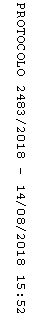 